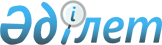 Бөкей ордасы аудандық мәслихатының 2016 жылғы 23 желтоқсандағы № 7-1 "2017-2019 жылдарға арналған аудандық бюджет туралы" шешіміне өзгерістер енгізу туралы
					
			Күшін жойған
			
			
		
					Батыс Қазақстан облысы Бөкей ордасы аудандық мәслихатының 2017 жылғы 15 желтоқсандағы № 13-1 шешімі. Батыс Қазақстан облысының Әділет департаментінде 2017 жылғы 25 желтоқсанда № 5000 болып тіркелді. Күші жойылды - Батыс Қазақстан облысы Бөкей ордасы аудандық мәслихатының 2018 жылғы 30 наурыздағы № 14-6 шешімімен
      Ескерту. Күші жойылды - Батыс Қазақстан облысы Бөкей ордасы аудандық мәслихатының 30.03.2018 № 14-6 шешімімен (алғашқы ресми жарияланған күнінен бастап қолданысқа енгізіледі).
      Қазақстан Республикасының 2008 жылғы 4 желтоқсандағы Бюджет кодексіне, Қазақстан Республикасының 2001 жылғы 23 қаңтардағы "Қазақстан Республикасындағы жергілікті мемлекеттік басқару және өзін-өзі басқару туралы" Заңына сәйкес Бөкей ордасы аудандық мәслихаты ШЕШІМ ҚАБЫЛДАДЫ:
      1. Бөкей ордасы аудандық мәслихатының 2016 жылғы 23 желтоқсандағы № 7-1 "2017-2019 жылдарға арналған аудандық бюджет туралы" шешіміне (Нормативтік құқықтық актілерді мемлекеттік тіркеу тізілімінде № 4653 тіркелген, 2017 жылғы 20 қаңтардағы Қазақстан Республикасының нормативтік құқықтық актілерінің эталондық бақылау банкінде жарияланған) мынадай өзгерістер енгізілсін:
      1-тармақ мынадай редакцияда жазылсын:
      "1. 2017-2019 жылдарға арналған аудандық бюджет 1, 2 және 3-қосымшаларға сәйкес, соның ішінде 2017 жылға келесі көлемде бекітілсін:
      1) кірістер – 3 744 746 мың теңге: 
      салықтық түсімдер – 297 601 мың теңге;
      салықтық емес түсімдер – 2 294 мың теңге;
      негізгі капиталды сатудан түсетін түсімдер – 150 мың теңге;
      трансферттер түсімі – 3 444 701 мың теңге;
      2) шығындар – 3 809 205 мың теңге; 
      3) таза бюджеттік кредиттеу – 24 899 мың теңге:
      бюджеттік кредиттер – 40 842 мың теңге;
      бюджеттік кредиттерді өтеу – 15 943 мың теңге;
      4) қаржы активтерімен операциялар бойынша сальдо – 0 теңге: 
      қаржы активтерін сатып алу – 0 теңге;
      мемлекеттің қаржы активтерін сатудан түсетін түсімдер – 0 теңге;
      5) бюджет тапшылығы (профициті) – - 89 358 мың теңге;
      6) бюджет тапшылығын қаржыландыру (профицитін пайдалану) – 
      89 358 мың теңге:
      қарыздар түсімі – 40 842 мың теңге; 
      қарыздарды өтеу – 15 943 мың теңге; 
      бюджет қаражатының пайдаланылатын қалдықтары – 64 459 мың теңге.";
      көрсетілген шешімнің 1-қосымшасы осы шешімнің қосымшасына сәйкес жаңа редакцияда жазылсын.
      2. Бөкей ордасы аудандық мәслихатының аппарат басшысы (А.Хайруллин) осы шешімнің әділет органдарында мемлекеттік тіркелуін, Қазақстан Республикасының нормативтік құқықтық актілерінің эталондық бақылау банкінде оның ресми жариялануын қамтамасыз етсін.
      3. Осы шешім 2017 жылдың 1 қаңтарынан бастап қолданысқа енгізіледі. 2017 жылға арналған аудандық бюджет
      (мың теңге)
					© 2012. Қазақстан Республикасы Әділет министрлігінің «Қазақстан Республикасының Заңнама және құқықтық ақпарат институты» ШЖҚ РМК
				
      Сессия төрағасы

Е.Таңатов

      Мәслихат хатшысы

Е.Таңатов
2017 жылғы 15 желтоқсандағы
№ 13-1 Бөкей ордасы аудандық
мәслихаттың шешіміне
қосымша2016 жылғы 23 желтоқсандағы
№ 7-1 Бөкей ордасы аудандық
мәслихаттың шешіміне
1-қосымша
Санаты
Санаты
Санаты
Санаты
Санаты
Сомасы
Сыныбы
Сыныбы
Сыныбы
Сыныбы
Сомасы
Ішкі сыныбы
Ішкі сыныбы
Ішкі сыныбы
Сомасы
Ерекшелігі
Ерекшелігі
Сомасы
Атауы
Сомасы
1
2
3
4
5
6
1) Кірістер
3 744 746
1
Салықтық түсімдер
297 601
01
Табыс салығы
131 161
2
Жеке табыс салығы
131 161
03
Әлеуметтiк салық
105 851
1
Әлеуметтік салық
105 851
04
Меншiкке салынатын салықтар
57 998
1
Мүлiкке салынатын салықтар
33 800
3
Жер салығы
985
4
Көлiк құралдарына салынатын салық
21 113
5
Бірыңғай жер салығы
2 100
05
Тауарларға, жұмыстарға және қызметтерге салынатын ішкі салықтар
2 191
2
Акциздер
541
3
Табиғи және басқа да ресурстарды пайдаланғаны үшiн түсетiн түсiмдер
250
4
Кәсiпкерлiк және кәсiби қызметтi жүргiзгенi үшiн алынатын алымдар
1 400
08
Заңдық маңызы бар әрекеттерді жасағаны және (немесе) оған уәкілеттігі бар мемлекеттік органдар немесе лауазымды адамдар құжаттар бергені үшін алынатын міндетті төлемдер
400
1
Мемлекеттік баж
400
2
Салықтық емес түсiмдер
2 294
01
Мемлекеттік меншіктен түсетін кірістер
1 794
5
Мемлекет меншігіндегі мүлікті жалға беруден түсетін кірістер
1 794
06
Басқа да салықтық емес түсiмдер
500
1
Басқа да салықтық емес түсiмдер
500
3
Негізгі капиталды сатудан түсетін түсімдер
150
03
Жердi және материалдық емес активтердi сату
150
1
Жерді сату
150
4
Трансферттердің түсімдері
3 444 701
02
Мемлекеттiк басқарудың жоғары тұрған органдарынан түсетiн трансферттер
3 444 701
2
Облыстық бюджеттен түсетiн трансферттер
3 444 701
Функционалдық топ
Функционалдық топ
Функционалдық топ
Функционалдық топ
Функционалдық топ
Сомасы
Функционалдық кіші топ
Функционалдық кіші топ
Функционалдық кіші топ
Функционалдық кіші топ
Сомасы
Бюджеттік бағдарламалардың әкімшісі
Бюджеттік бағдарламалардың әкімшісі
Бюджеттік бағдарламалардың әкімшісі
Сомасы
Бюджеттік бағдарлама
Бюджеттік бағдарлама
Сомасы
Атауы
Сомасы
1
2
3
4
5
6
2) Шығындар 
3 809 205
01
Жалпы сипаттағы мемлекеттiк қызметтер 
262 780
1
Мемлекеттiк басқарудың жалпы функцияларын орындайтын өкілді, атқарушы және басқа органдар
205 360
112
Аудан (облыстық маңызы бар қала) мәслихатының аппараты
14 146
001
Аудан (облыстық маңызы бар қала) мәслихатының қызметін қамтамасыз ету жөніндегі қызметтер
13 996
003
Мемлекеттік органның күрделі шығыстары
150
122
Аудан (облыстық маңызы бар қала) әкімінің аппараты
64 385
001
Аудан (облыстық маңызы бар қала) әкімінің қызметін қамтамасыз ету жөніндегі қызметтер
62 595
003
Мемлекеттік органның күрделі шығыстары
1 790
123
Қаладағы аудан, аудандық маңызы бар қала, кент, ауыл, ауылдық округ әкімінің аппараты
126 829
001
Қаладағы аудан, аудандық маңызы бар қала, кент, ауыл, ауылдық округ әкімінің қызметін қамтамасыз ету жөніндегі қызметтер
116 214
022
Мемлекеттік органның күрделі шығыстары
10 615
2
Қаржылық қызмет
162
459
Ауданның (облыстық маңызы бар қаланың) экономика және қаржы бөлімі
162
010
Жекешелендіру, коммуналдық меншікті басқару, жекешелендіруден кейінгі қызмет және осыған байланысты дауларды реттеу
162
9
Жалпы сипаттағы өзге де мемлекеттiк қызметтер
57 258
458
Ауданның (облыстық маңызы бар қаланың) тұрғын үй-коммуналдық шаруашылығы, жолаушылар көлігі және автомобиль жолдары бөлімі
26 408
001
Жергілікті деңгейде тұрғын үй-коммуналдық шаруашылығы, жолаушылар көлігі және автомобиль жолдары саласындағы мемлекеттік саясатты іске асыру жөніндегі қызметтер
26 408
459
Ауданның (облыстық маңызы бар қаланың) экономика және қаржы бөлімі
30 850
001
Ауданның (облыстық маңызы бар қаланың) экономикалық саясатын қалыптастыру мен дамыту, мемлекеттік жоспарлау, бюджеттік атқару және коммуналдық меншігін басқару саласындағы мемлекеттік саясатты іске асыру жөніндегі қызметтер 
25 446
015
Мемлекеттік органның күрделі шығыстары
5 404
02
Қорғаныс
4 510
1
Әскери мұқтаждар
4 210
122
Аудан (облыстық маңызы бар қала) әкімінің аппараты
4 210
005
Жалпыға бірдей әскери міндетті атқару шеңберіндегі іс-шаралар
4 210
2
Төтенше жағдайлар жөніндегі жұмыстарды ұйымдастыру
300
122
Аудан (облыстық маңызы бар қала) әкімінің аппараты
300
006
Аудан (облыстық маңызы бар қала) ауқымындағы төтенше жағдайлардың алдын алу және оларды жою
300
03
Қоғамдық тәртіп, қауіпсіздік, құқықтық, сот, қылмыстық-атқару қызметі
200
9
Қоғамдық тәртіп және қауіпсіздік саласындағы басқа да қызметтер
200
458
Ауданның (облыстық маңызы бар қаланың) тұрғын үй-коммуналдық шаруашылығы, жолаушылар көлігі және автомобиль жолдары бөлімі
200
021
Елдi мекендерде жол қозғалысы қауiпсiздiгін қамтамасыз ету
200
04
Білім беру
1 857 589
1
Мектепке дейінгі тәрбие және оқыту
147 972
464
Ауданның (облыстық маңызы бар қаланың) білім бөлімі
147 972
009
Мектепке дейінгі тәрбие мен оқыту ұйымдарының қызметін қамтамасыз ету
147 972
2
Бастауыш, негізгі орта және жалпы орта білім беру
1 553 669
457
Ауданның (облыстық маңызы бар қаланың) мәдениет, тілдерді дамыту, дене шынықтыру және спорт бөлімі
42 987
017
Балалар мен жасөспірімдерге спорт бойынша қосымша білім беру
42 987
464
Ауданның (облыстық маңызы бар қаланың) білім бөлімі
1 457 791
003
Жалпы білім беру
1 363 043
006
Балаларға қосымша білім беру 
94 748
466
Ауданның (облыстық маңызы бар қаланың) сәулет, қала құрылысы және құрылыс бөлімі
52 891
021
Бастауыш, негізгі орта және жалпы орта білім беру объектілерін салу және реконструкциялау
52 891
9
Білім беру саласындағы өзге де қызметтер
155 948
464
Ауданның (облыстық маңызы бар қаланың) білім бөлімі
155 948
001
Жергілікті деңгейде білім беру саласындағы мемлекеттік саясатты іске асыру жөніндегі қызметтер
11 463
005
Ауданның (облыстық маңызы бар қаланың) мемлекеттік білім беру мекемелер үшін оқулықтар мен оқу-әдiстемелiк кешендерді сатып алу және жеткізу
98 351
007
Аудандық (қалалық) ауқымдағы мектеп олимпиадаларын және мектептен тыс іс-шараларды өткізу
868
015
Жетім баланы (жетім балаларды) және ата-аналарының қамқорынсыз қалған баланы (балаларды) күтіп-ұстауға қамқоршыларға (қорғаншыларға) ай сайынға ақшалай қаражат төлемі
2 853
067
Ведомстволық бағыныстағы мемлекеттік мекемелерінің және ұйымдарының күрделі шығыстары
42 413
06
Әлеуметтiк көмек және әлеуметтiк қамсыздандыру
261 893
1
Әлеуметтiк қамсыздандыру
61 604
451
Ауданның (облыстық маңызы бар қаланың) жұмыспен қамту және әлеуметтік бағдарламалар бөлімі
61 604
005
Мемлекеттік атаулы әлеуметтік көмек 
7 234
016
18 жасқа дейінгі балаларға мемлекеттік жәрдемақылар
34 783
025
Өрлеу жобасы бойынша келісілген қаржылай көмекті енгізу
19 587
2
Әлеуметтiк көмек
177 603
451
Ауданның (облыстық маңызы бар қаланың) жұмыспен қамту және әлеуметтік бағдарламалар бөлімі
177 603
002
Жұмыспен қамту бағдарламасы
90 207
006
Тұрғын үйге көмек көрсету
59
007
Жергілікті өкілетті органдардың шешімі бойынша мұқтаж азаматтардың жекелеген топтарына әлеуметтік көмек
38 163
010
Үйден тәрбиеленіп оқытылатын мүгедек балаларды материалдық қамтамасыз ету
705
014
Мұқтаж азаматтарға үйде әлеуметтік көмек көрсету
21 449
017
Мүгедектерді оңалту жеке бағдарламасына сәйкес, мұқтаж мүгедектерді міндетті гигиеналық құралдармен және ымдау тілі мамандарының қызмет көрсетуін, жеке көмекшілермен қамтамасыз ету
11 198
023
Жұмыспен қамту орталықтарының қызметін қамтамасыз ету
15 822
9
Әлеуметтiк көмек және әлеуметтік қамтамасыз ету салаларындағы өзге де қызметтер
22 686
451
Ауданның (облыстық маңызы бар қаланың) жұмыспен қамту және әлеуметтік бағдарламалар бөлімі
22 668
001
Жергілікті деңгейде халық үшін әлеуметтік бағдарламаларды жұмыспен қамтуды қамтамасыз етуді іске асыру саласындағы мемлекеттік саясатты іске асыру жөніндегі қызметтер
20 998
011
Жәрдемақыларды және басқа да әлеуметтік төлемдерді есептеу, төлеу мен жеткізу бойынша қызметтерге ақы төлеу
1 670
458
Ауданның (облыстық маңызы бар қаланың) тұрғын үй-коммуналдық шаруашылығы, жолаушылар көлігі және автомобиль жолдары бөлімі
18
050
Қазақстан Республикасында мүгедектердің құқықтарын қамтамасыз ету және өмір сүру сапасын жақсарту жөніндегі 2012 - 2018 жылдарға арналған іс-шаралар жоспарын іске асыру
18
07
Тұрғын үй-коммуналдық шаруашылық
840 106
1
Тұрғын үй шаруашылығы
49 423
458
Ауданның (облыстық маңызы бар қаланың) тұрғын үй-коммуналдық шаруашылығы, жолаушылар көлігі және автомобиль жолдары бөлімі
2 700
004
Азаматтардың жекелген санаттарын тұрғын үймен қамтамасыз ету
2 700
466
Ауданның (облыстық маңызы бар қаланың) сәулет, қала құрылысы және құрылыс бөлімі
46 723
003
Коммуналдық тұрғын үй қорының тұрғын үйін жобалау және (немесе) салу, реконструкциялау 
40 717
004
Инженерлік-коммуникациялық инфрақұрылымды жобалау, дамыту және (немесе) жайластыру
6 006
2
Коммуналдық шаруашылық
790 683
458
Ауданның (облыстық маңызы бар қаланың) тұрғын үй-коммуналдық шаруашылығы, жолаушылар көлігі және автомобиль жолдары бөлімі
30 339
028
Коммуналдық шаруашылығын дамыту
29 679
048
Қаланы және елді мекендерді абаттандыруды дамыту
660
466
Ауданның (облыстық маңызы бар қаланың) сәулет, қала құрылысы және құрылыс бөлімі
760 344
006
Сумен жабдықтау және су бұру жүйесін дамыту
760 344
08
Мәдениет, спорт, туризм және ақпараттық кеңістiк
309 770
1
Мәдениет саласындағы қызмет
142 788
457
Ауданның (облыстық маңызы бар қаланың) мәдениет, тілдерді дамыту, дене шынықтыру және спорт бөлімі
142 788
003
Мәдени-демалыс жұмысын қолдау
142 788
2
Спорт
5 635
457
Ауданның (облыстық маңызы бар қаланың) мәдениет, тілдерді дамыту, дене шынықтыру және спорт бөлімі
5 635
009
Аудандық (облыстық маңызы бар қалалық) деңгейде спорттық жарыстар өткiзу
3 490
010
Әртүрлi спорт түрлерi бойынша аудан (облыстық маңызы бар қала) құрама командаларының мүшелерiн дайындау және олардың облыстық спорт жарыстарына қатысуы
2 145
3
Ақпараттық кеңiстiк
80 950
456
Ауданның (облыстық маңызы бар қаланың) ішкі саясат бөлімі
11 238
002
Мемлекеттік ақпараттық саясат жүргізу жөніндегі қызметтер
11 238
457
Ауданның (облыстық маңызы бар қаланың) мәдениет, тілдерді дамыту, дене шынықтыру және спорт бөлімі
69 712
006
Аудандық (қалалық) кiтапханалардың жұмыс iстеуi
69 712
9
Мәдениет, спорт, туризм және ақпараттық кеңiстiктi ұйымдастыру жөнiндегi өзге де қызметтер
80 397
456
Ауданның (облыстық маңызы бар қаланың) ішкі саясат бөлімі
26 993
001
Жергілікті деңгейде ақпарат, мемлекеттілікті нығайту және азаматтардың әлеуметтік сенімділігін қалыптастыру саласында мемлекеттік саясатты іске асыру жөніндегі қызметтер
13 226
003
Жастар саясаты саласында іс-шараларды іске асыру
13 767
457
Ауданның (облыстық маңызы бар қаланың) мәдениет, тілдерді дамыту, дене шынықтыру және спорт бөлімі
53 404
001
Жергілікті деңгейде мәдениет, тілдерді дамыту, дене шынықтыру және спорт саласында мемлекеттік саясатты іске асыру жөніндегі қызметтер
13 851
032
Ведомстволық бағыныстағы мемлекеттік мекемелерінің және ұйымдарының күрделі шығыстары
39 553
10
Ауыл, су, орман, балық шаруашылығы, ерекше қорғалатын табиғи аумақтар, қоршаған ортаны және жануарлар дүниесін қорғау, жер қатынастары
149 338
1
Ауыл шаруашылығы
126 920
462
Ауданның (облыстық маңызы бар қаланың) ауыл шаруашылығы бөлімі
17 515
001
Жергілікті деңгейде ауыл шаруашылығы саласындағы мемлекеттік саясатты іске асыру жөніндегі қызметтер
13 216
006
Мемлекеттік органның күрделі шығыстары
4 299
473
Ауданның (облыстық маңызы бар қаланың) ветеринария бөлімі
109 405
001
Жергілікті деңгейде ветеринария саласындағы мемлекеттік саясатты іске асыру жөніндегі қызметтер
11 859
006
Ауру жануарларды санитарлық союды ұйымдастыру
2 000
008
Алып қойылатын және жойылатын ауру жануарлардың, жануарлардан алынатын өнімдер мен шикізаттың құнын иелеріне өтеу
18 463
010
Ауыл шаруашылығы жануарларын сәйкестендіру жөніндегі іс-шараларды өткізу
574
011
Эпизоотияға қарсы іс-шаралар жүргізу
76 509
6
Жер қатынастары
9 660
463
Ауданның (облыстық маңызы бар қаланың) жер қатынастары бөлімі
9 660
001
Аудан (облыстық маңызы бар қала) аумағында жер қатынастарын реттеу саласындағы мемлекеттік саясатты іске асыру жөніндегі қызметтер
9 660
9
Ауыл, су, орман, балық шаруашылығы, қоршаған ортаны қорғау және жер қатынастары саласындағы басқа да қызметтер
12 758
459
Ауданның (облыстық маңызы бар қаланың) экономика және қаржы бөлімі
12 758
099
Мамандарға әлеуметтік қолдау көрсету жөніндегі шараларды іске асыру
12 758
11
Өнеркәсіп, сәулет, қала құрылысы және құрылыс қызметі
15 664
2
Сәулет, қала құрылысы және құрылыс қызметі
15 664
466
Ауданның (облыстық маңызы бар қаланың) сәулет, қала құрылысы және құрылыс бөлімі
15 664
001
Құрылыс, облыс қалаларының, аудандарының және елді мекендерінің сәулеттік бейнесін жақсарту саласындағы мемлекеттік саясатты іске асыру және ауданның (облыстық маңызы бар қаланың) аумағын оңтайла және тиімді қала құрылыстық игеруді қамтамасыз ету жөніндегі қызметтер 
11 164
015
Мемлекеттік органның күрделі шығыстары
4 500
12
Көлiк және коммуникация
31 340
1
Автомобиль көлiгi
31 340
458
Ауданның (облыстық маңызы бар қаланың) тұрғын үй-коммуналдық шаруашылығы, жолаушылар көлігі және автомобиль жолдары бөлімі
31 340
023
Автомобиль жолдарының жұмыс істеуін қамтамасыз ету
30 000
045
Аудандық маңызы бар автомобиль жолдарын және елді-мекендердің көшелерін күрделі және орташа жөндеу
1 340
13
Басқалар
32 214
3
Кәсiпкерлiк қызметтi қолдау және бәсекелестікті қорғау
12 726
469
Ауданның (облыстық маңызы бар қаланың) кәсіпкерлік бөлімі
12 726
001
Жергілікті деңгейде кәсіпкерлікті дамыту саласындағы мемлекеттік саясатты іске асыру жөніндегі қызметтер
9 101
004
Мемлекеттік органның күрделі шығыстары
3 625
9
Басқалар
19 488
123
Қаладағы аудан, аудандық маңызы бар қала, кент, ауыл, ауылдық округ әкімінің аппараты
14 703
040
Өңірлерді дамытудың 2020 жылға дейінгі бағдарламасы шеңберінде өңірлерді экономикалық дамытуға жәрдемдесу бойынша шараларды іске асыру
14 703
459
Ауданның (облыстық маңызы бар қаланың) экономика және қаржы бөлімі
4 785
012
Ауданның (облыстық маңызы бар қаланың) жергілікті атқарушы органының резерві
4 785
14
Борышқа қызмет көрсету
21
1
Борышқа қызмет көрсету
21
459
Ауданның (облыстық маңызы бар қаланың) экономика және қаржы бөлімі
21
021
Жергілікті атқарушы органдардың облыстық бюджеттен қарыздар бойынша сыйақылар мен өзге де төлемдерді төлеу бойынша борышына қызмет көрсету
21
15
Трансферттер
43 780
1
Трансферттер
43 780
459
Ауданның (облыстық маңызы бар қаланың) экономика және қаржы бөлімі
43 780
006
Нысаналы пайдаланылмаған (толық пайдаланылмаған) трансферттерді қайтару
460
024
Заңнаманы өзгертуге байланысты жоғары тұрған бюджеттің шығындарын өтеуге төменгі тұрған бюджеттен ағымдағы нысаналы трансферттер
7330
049
Бюджет заңнамасымен қарастырылған жағдайларда жалпы сипаттағы трансферттерды қайтару
2 547
051
Жергілікті өзін-өзі басқару органдарына берілетін трансферттер
32 964
054
Қазақстан Республикасының Ұлттық қорынан берілетін нысаналы трансферт есебінен республикалық бюджеттен бөлінген пайдаланылмаған (түгел пайдаланылмаған) нысаналы трансферттердің сомасын қайтару 
479
3) Таза бюджеттік кредиттеу
24 899
Бюджеттiк кредиттер
40 842
10
Ауыл, су, орман, балық шаруашылығы, ерекше қорғалатын табиғи аумақтар, қоршаған ортаны және жануарлар дүниесін қорғау, жер қатынастары
40 842
9
Ауыл, су, орман, балық шаруашылығы, қоршаған ортаны қорғау және жер қатынастары саласындағы басқа да қызметтер
40 842
459
Ауданның (облыстық маңызы бар қаланың) экономика және қаржы бөлімі
40 842
018
Мамандарды әлеуметтік қолдау шараларын іске асыруға берілетін бюджеттік кредиттер
40 842
16
Қарыздарды өтеу
15 943
1
Қарыздарды өтеу
15 943
459
Ауданның (облыстық маңызы бар қаланың) экономика және қаржы бөлімі
15 943
005
Жергілікті атқарушы органның жоғары тұрған бюджет алдындағы борышын өтеу
15 943
Санаты
Санаты
Санаты
Санаты
Санаты
Сомасы
Сыныбы
Сыныбы
Сыныбы
Сыныбы
Сомасы
Ішкі сыныбы
Ішкі сыныбы
Ішкі сыныбы
Сомасы
Ерекшелігі
Ерекшелігі
Сомасы
Атауы
Сомасы
Бюджеттiк кредиттерді өтеу
5
Бюджеттік кредиттерді өтеу
15 943
01
Бюджеттік кредиттерді өтеу
15 943
1
Мемлекеттік бюджеттен берілген бюджеттік кредиттерді өтеу
15 943
4) Қаржы активтерімен операциялар бойынша сальдо
0
Функционалдық топ
Функционалдық топ
Функционалдық топ
Функционалдық топ
Функционалдық топ
Сомасы
Функционалдық кіші топ
Функционалдық кіші топ
Функционалдық кіші топ
Функционалдық кіші топ
Сомасы
Бюджеттік бағдарламалардың әкімшісі
Бюджеттік бағдарламалардың әкімшісі
Бюджеттік бағдарламалардың әкімшісі
Сомасы
Бюджеттік бағдарлама
Бюджеттік бағдарлама
Сомасы
Атауы
Сомасы
Қаржы активтерін сатып алу 
0
Санаты
Санаты
Санаты
Санаты
Санаты
Сомасы
Сыныбы
Сыныбы
Сыныбы
Сыныбы
Сомасы
Ішкі сыныбы
Ішкі сыныбы
Ішкі сыныбы
Сомасы
Ерекшелігі
Ерекшелігі
Сомасы
Атауы
Сомасы
Мемлекеттің қаржы активтерін сатудан түсетін түсімдер
0
6
Мемлекеттің қаржы активтерін сатудан түсетін түсімдер
0
01
Мемлекеттің қаржы активтерін сатудан түсетін түсімдер
0
1
Қаржы активтерін ел ішінде сатудан түсетін түсімдер
0
5) Бюджет тапшылығы (профициті)
- 89 358
6) Бюджет тапшылығын қаржыландыру (профицитін пайдалану)
89 358
Қарыздар түсімі 
40 842
Қарыздарды өтеу
15 943
Бюджет қаражатының пайдаланылатын қалдықтары
64 459